PTO General Meeting Agenda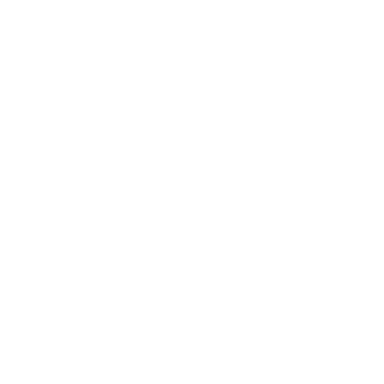 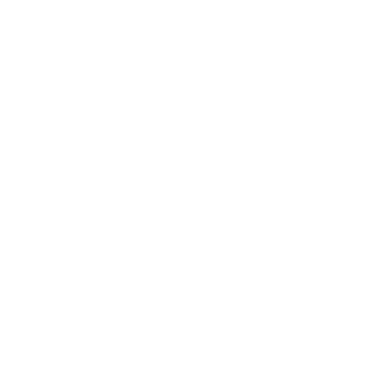 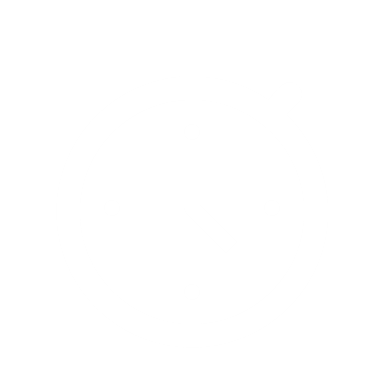 August 19th, 2020Election of PTO Class RepresentativeProposed Fundraising Events & Family Activities for Fall SemesterPTO Official Facebook Page **NEW**https://www.facebook.com/ICAGeorgiaPTO/ICAGeorgia Middle SchoolICAGeorgia School ReviewGoogle Review (Search International Charger Academy of Georgia, then “write a review”)Facebook https://www.facebook.com/internationalcharteracademyofgeorgia/reviews/Email articles to school info@internationalcharteracademy.orgNew Ideas & Open DiscussionRead-A-Thon (Fundraiser)Guest Speakers (Informative)Parents Chat Room via Zoom (Community Support)Q&AMonthProposed EventsEvent DetailsHelp NeededAug.How Many Jelly Beans in the Jar?Online FundraiserSept.Restaurant Fundraiser9/5/2020 @Chipotle Mexican GrillSept.Pajama Day FundraiserOnline Fundraiser/ Kids EventOct.Restaurant Fundraiser**TBD**IdeaOct.Pumpkin Carving ContestOnline Fundraiser/ Family Event✔️Nov.Restaurant Fundraiser**TBD**IdeaNov.Cooking Class FundraiserOnline Fundraiser/ Family Event✔️Dec.Restaurant Fundraiser**TBD**IdeaDec.Holiday Shopping FundraiserOnline FundraiserDec.Virtual Talent ShowOnline Fundraiser/ Family Event✔️